МЕТОДИЧЕСКИЕ РЕКОМЕНДАЦИИ К УЧЕБНОЙ ПРАКТИКЕПМ.01 «ОРГАНИЗАЦИЯ МЕРОПРИЯТИЙ, НАПРАВЛЕННЫХ НА УКРЕПЛЕНИЕ ЗДОРОВЬЯ РЕБЕНКА И ЕГО ФИЗИЧЕСКОЕ РАЗВИТИЕ» СПЕЦИАЛЬНОСТЬ 44.02.01 «ДОШКОЛЬНОЕ ОБРАЗОВАНИЕ»УЧЕБНЫЕ ГРУППЫ 24,25 Составитель:Бызова О.П.                                                                                                                                         2019Пояснительная записка Профессиональная подготовка студентов к педагогической деятельности предполагает, наряду с овладением системы  психолого-педагогических знаний, формирование и совершенствование основ педагогических умений и навыков, интеграцию теоретической и практической подготовки.  Учебная практика «Изучение состояния здоровья дошкольников  и проектирование мероприятий, направленных на его укрепление» базируется на освоении студентами МДК.1. «Медико-биологические и социальные основы здоровья» и МДК.2. «Теоретические и методические основы физического воспитания и развития детей раннего и дошкольного возраста» и является частью основной профессиональной образовательной программы в соответствии с ФГОС по специальности СПО 44.02.01 «Дошкольное образование» в части освоения основного вида профессиональной деятельности: организация мероприятий, направленных на укрепление здоровья  ребенка и его физическое развитие.  Цель практики - формирование у студентов представления о содержании и специфике работы воспитателя по укреплению здоровья детей и их физического развития.Задачи практики:Способствовать развитию у студентов аналитических умений  в изучении состояния здоровья дошкольников, педагогических условий физического воспитания и документации, отражающей  деятельность ДОУ в данном направлении.Формировать умение планировать мероприятия, направленные на укрепление здоровья ребёнка дошкольного возраста и его физическое развитие.Способствовать формированию у студентов интереса к педагогической деятельности, потребности в профессиональном и личностном развитии.С целью овладения указанным видом профессиональной деятельности и соответствующими общими и профессиональными компетенциями обучающийся в ходе освоения программы учебной практики «Изучение состояния здоровья дошкольников  и проектирование мероприятий, направленных на его укрепление» должен:иметь практический опыт:планирования режимных моментов, утренней гимнастики, занятий, прогулок, закаливания, физкультурных досугов и праздников;взаимодействия с медицинским персоналом образовательного учреждения по вопросам здоровья детей;наблюдения и анализа мероприятий по физическому воспитанию;разработки предложений по коррекции процесса физического воспитания;уметь:определять цели, задачи, содержание, методы и средства физического воспитания и развития детей раннего и дошкольного возраста;планировать работу по физическому воспитанию и развитию детей в соответствии с возрастом и режимом работы образовательного учреждения;организовывать процесс адаптации детей к условиям образовательного учреждения, определять способы введения ребенка в условия образовательного учреждения;определять способы педагогической поддержки воспитанников;анализировать проведение режимных моментов (умывание, одевание, питание, сон), мероприятий двигательного режима (утреннюю гимнастику, занятия, прогулки, закаливание, физкультурные досуги, праздники) в условиях образовательного учреждения;знать:разработки предложений по коррекции процесса физического воспитания;теоретические основы и методику планирования мероприятий по физическому воспитанию и развитию детей раннего и дошкольного возраста;особенности планирования режимных моментов (умывание, одевание, питание, сон) и мероприятий двигательного режима (утренней гимнастики, занятий, прогулок, закаливания, физкультурных досугов и праздников);теоретические основы режима дня;теоретические основы двигательной активности;методы, формы и средства физического воспитания и развития ребенка раннего и дошкольного возраста в процессе выполнения двигательного режима;особенности детского травматизма и его профилактику;требования к организации безопасной среды в условиях дошкольного образовательного учреждения;наиболее распространенные детские болезни и их профилактику;особенности адаптации детского организма к условиям образовательного учреждения;Учебная практика «Изучение состояния здоровья дошкольников  и проектирование мероприятий, направленных на его укрепление»  проводится в 4 семестре для студентов, обучающихся на базе основного общего образования. Форма организации практики – рассредоточенная. По окончании практики студентам выставляется дифференцированный зачёт (с оценкой).СОДЕРЖАНИЕ УЧЕБНОЙ ПРАКТИКИ В СООТВЕТСТВИИ С ВИДАМИ РАБОТ:ПРИЛОЖЕНИЯПРИЛОЖЕНИЕ 1Схема оформления и ведения дневника практикиТитульный лист.Дневник по учебной практикеПМ.01.  «ОРГАНИЗАЦИЯ МЕРОПРИЯТИЙ, НАПРАВЛЕННЫХ НА УКРЕПЛЕНИЕ ЗДОРОВЬЯ РЕБЕНКА И ЕГО ФИЗИЧЕСКОЕ РАЗВИТИЕ»студентки  24, 25 группы специальность 44.02.01 «Дошкольное образование»  Ф.И.О. (в родительном падеже)Руководитель  практики:______________(Ф.И.О.)2019Методические рекомендации по практике (распечатанные).Содержание практики, оформленное в таблице:ПРИЛОЖЕНИЕ 2Наблюдение и анализ занятий физической культурой.ПРИЛОЖЕНИЕ 3ОБЩАЯ И МОТОРНАЯ ПЛОТНОСТЬ ЗАНЯТИЯОбщая плотность занятия должна составлять не менее 80 - 90%.В зависимости от задач конкретного занятия, его содержания может меняться его моторная плотность, особенно в младших возрастных группах от 60% до 85%.Протокол хронометрирования физкультурного занятия Дата проведения:Место проведения: (ДОО, возрастная группа)Временной ресурс: Тип занятия:Ф.И ребенка: Физкультурное занятие проводил: Хронометраж занятия проводил: Результаты хронометрирования:ВЫВОД:_________________________________________________________________________________________________________________________________________________________ПРИЛОЖЕНИЕ 4ОЦЕНКА ЭФФЕКТИВНОСТИ ДОСУГАПРИЛОЖЕНИЕ 5ТЕХНОЛОГИЧЕСКАЯ КАРТА УТРЕННЕЙ ГИМНАСТИКИ ИГРОВОГО ХАРАКТЕРА В ________ ВОЗРАСТНОЙ ГРУППЕ МДОУ д/с №______Студентки Ф.И.О.Цель:Задачи:1. Образовательные:2. Оздоровительные:3. Воспитательные:Планируемый результат: (в соответствии с задачами)Пространственно-временной ресурс:Программно - методическое обеспечение: Оборудование:ПРИЛОЖЕНИЕ 6ТЕХНОЛОГИЧЕСКАЯ КАРТА  НООД  ПО ФИЗИЧЕСКОМУ РАЗВИТИЮ (ОБРАЗОВАНИЮ) В …… ГРУППЕ МБДОУ Д/С №…..Студентки (Ф.И.О.), группа № ….Образовательная область: (по ФГОС ДО)Тип:Тема: (в зависимости от типа занятия)Форма организации: (фронтальная, групповая, индивидуальная, посменная, поточная). Пространственно-временной ресурс:Цель:Задачи:1. Образовательные:2. Оздоровительные:3. Воспитательные:Планируемый результат: (в соответствии с задачами)Программно - методическое обеспечение: Оборудование:Индивидуальная работа:ПРИЛОЖЕНИЕ 7КОНСПЕКТ СЦЕНАРИЯ ФИЗКУЛЬТУРНОГО ДОСУГА В ________ ВОЗРАСТНОЙ ГРУППЕМДОУ Д/С № ________Студентки Ф.И.О.Тема: Цель:Задачи:1. Образовательные:2. Оздоровительные:3. Воспитательные:Планируемый результат: (в соответствии с задачами)Пространственно-временной ресурс:Программно - методическое обеспечение: Оборудование: Ход досуга: (содержание оформляется произвольно).ПРИЛОЖЕНИЕ 8ТЕХНОЛОГИЧЕСКАЯ КАРТА КОРРИГИРУЮЩЕЙ ГИМНАСТИКИ В _________ ВОЗРАСТНОЙ ГРУППЕ МДОУ Д/С №______Студентки Ф.И.О._______________Цели: Задачи:1. Образовательные:2. Оздоровительные:3. Воспитательные:Планируемый результат: (в соответствии с задачами)Пространственно-временной ресурс:Программно - методическое обеспечение: ПРИЛОЖЕНИЕ 9ОТЧЕТНЫЕ ДОКУМЕНТЫ ПО ПРАКТИКЕ:1.Дневник педагогической практики2. Методическая папка конспекты утренней гимнастики, коррегирующей гимнастики, физкультурного занятия, физкультурного досуга;расчет общей и моторной плотности физкультурного занятия.ОТЧЕТ ПО ИТОГАМ УЧЕБНОЙ ПРАКТИКИСтудент (ка) ___________________________________________________________________________учебной группы по специальности 44.02.01 «Дошкольное образование» прошел (ла) учебную практику «Организация мероприятий, направленных на укрепление здоровья ребенка и его физическое развитие» в объеме 18 час. в период с ________2019 г. по ________2019 г.В ходе практики реализованы следующие виды работ ______________________________________________________________________________________________________________________________________________________________При прохождении учебной практики я понял (а) ______________________________________________________________________________________________________________________________________________________________Практика помогла мне ______________________________________________________________________________________________________________________________________________________________При выполнении задач практики самым трудным оказалось______________________________________________________________________________________________________________________________________________________________Особенно мне удалось ______________________________________________________________________________________________________________________________________________________________Считаю (вывод) ______________________________________________________________________________________________________________________________________________________________Предложения и рекомендации по организации практики:______________________________________________________________________________________________________________________________________________________________«____» ______________ 2019 г. Студент (ка)____________/________________СОГЛАСОВАНО:Методист практики ___________/______________Министерство общего и профессионального образования свердловской областиГосударственное бюджетное профессиональное образовательное учреждение свердловской области «НИЖНЕТАГИЛЬСКИЙ ПЕДАГОГИЧЕСКИЙ КОЛЛЕДЖ № 1»АТТЕСТАЦИОННЫЙ ЛИСТ ПО УЧЕБНОЙ ПРАКТИКЕ___________________________________________________________________________________(Ф.И.О.)Обучающийся (аяся) на ___ курсе по специальности 44.02.01 «Дошкольное образование»успешно прошел(ла) учебную практику по профессиональному модулю ПМ 01 «Организация мероприятий, направленных на укрепление здоровья ребенка и его физическое развитие»в объеме _______ часов с «____»_____________ 20___ г. по «_____» ___________ 20___г.в организации ___________________________________________________________________________________наименование организации, юридический адресВиды и качество выполнения работРекомендации _______________________________________________________________________________________________________________________________________________________________________________________________________________________________________________________________________________________________________________________________________________________________________________________________________________________________________________________________________Итоговая оценка по практике ___________________________________________________Подпись руководителя практики от ОО	______________/_____________Дата «____» ______________ 20___ года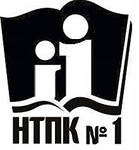 МИНИСТЕРСТВО ОБЩЕГО И ПРОФЕССИОНАЛЬНОГО  ОБРАЗОВАНИЯСВЕРДЛОВСКОЙ ОБЛАСТИГБПОУ СО «НИЖНЕТАГИЛЬСКИЙ ПЕДАГОГИЧЕСКИЙ КОЛЛЕДЖ № 1»Рассмотрено на заседании кафедры «Дошкольное образование»«___»_______________ 20___г.Зав.кафедрой __________Михеева М.В.УТВЕРЖДАЮ:Директор ГБПОУ СО «НТПК № 1»  ________________Н.Г. Никокошева  «____»_________________20____ г.                            ДатаВиды работТематика заданий по виду работКол-во часов1 деньОзнакомление студентов с целью, задачами и планом практики, с требованиями к отчётной документации по практике.Наблюдение и анализ физкультурного занятия, физкультурного досуга.Расчет общей и моторной плотности на физкультурном занятии.Оформление дневника по практике (Приложение 1).Наблюдение и анализ физкультурного занятия в группах раннего и дошкольного возраста. (Приложение 2).Расчет общей и моторной плотности на физкультурном занятии. (Приложение 3).Наблюдение и анализ физкультурного досуга в группах раннего и дошкольного возраста. (Приложение 4).62 деньПланирование мероприятий, направленных на укрепление здоровья детей и их физическое развитие (утренняя гимнастика, корригирующая гимнастика, физкультурное занятие, физкультурный досуг) Составление технологической карты игровой утренней гимнастики в своей возрастной группе (Приложение 5)Составление технологической карты сюжетного физкультурного занятия в своей возрастной группе (Приложение 6)63 деньПланирование мероприятий, направленных на укрепление здоровья детей и их физическое развитие (утренняя гимнастика, корригирующая гимнастика, физкультурное занятие, физкультурный досуг) Составление сценария физкультурного досуга в своей возрастной группе (Приложение 7)Составление технологической карты корригирующей гимнастики в своей возрастной группе (Приложение 8)Подготовка к обсуждению итогов практики, отчет студентов по итогам практики (Приложение 9).6ИТОГОИТОГОИТОГО18ДатаСодержание деятельностиАналитические материалы по практике1. Подготовка помещения к занятию (соблюдение гигиенических условий:проветривание, влажная уборка, обувь и одежда детей и воспитателя,соответствие времени проведения занятию регламенту установленному требованиям СанПиН).2.  Подготовка воспитателя к занятию:наличие и знание конспекта;наличие графического изображения перемещения воспитателя и детей в процессе занятия;творческий подход и самостоятельность в разработке содержания занятия и логики его построения.3.  Организация занятия:своевременное начало, конец занятия;распределение времени на отдельные части занятия;приемы размещения детей на занятии.4.  Проведение занятия:соответствие приемов обучения возрасту детей и этапу обучения;способы организации детей при выполнении упражнений;качество выполнения упражнений детьми;соответствие дозировки и темпа выполнения упражнений возрасту детей;регулирование физической нагрузки;самочувствие детей (заинтересованность в результатах, активность, внимание, положительные эмоции);решение оздоровительных задач;решение воспитательных задач.5. Уровень подготовки воспитателя:качество показа физических упражнений;правильность объяснений, подачи команд и распоряжений;умение видеть всех детей;помощь детям при выполнении упражнений;обеспечение страховки.6. Моторная плотность занятия7. Индивидуально-дифференцированный подход8. Оценка итогов занятияЧастьзанятияСодержание и виды деятельностиОбщее время,
сПоказ,
рассказ,
объяснение, сВыполнениеупражнений, сНеоправданные потери
времени, сЧастьзанятияСодержание и виды деятельностиТТ1Т2Т31. Вводная часть1. Построение2. Ходьба обычная3. 4.….перестроение в 2 колонны через середину2. Основная частьОРУ1. «Наклоны головы вправо, влево»2…..ОВД1. Прокатывание мяча двумя руками по доске2. Перебрасывание мячей друг другу П/и «День и ночь»3. Заключительная часть1. Малоподвижная игра« Иголка с ниткой»/ ходьба с дыхательными упражнениямиВсего:№Вопросы для изучения1Деятельность детей:интерес, увлеченность;самочувствие, настроение;соответствие нагрузки уровню физического развития детей и их физической подготовленности;проявление двигательной инициативы и творчества детей;навыки самостоятельной двигательной активности.2Деятельность инструктора по физической культуре:эффективность использования оборудования и инвентаря;соответствие содержания праздника (досуга) теме, сезону и условиям проведения;динамичность праздника (досуга);разнообразие игр, упражнений по двигательному содержанию и способы их подачи;стиль общения.ЗнанияУменияОТношениеЧасть гимнастикиЗадачи части гимнастикиСодержаниеДозировкаИспользуемые методы и приемыПланируемый результатЗнанияУменияОТношениеЧасть занятияЗадачи части занятияСодержаниеДозировкаИспользуемые методы и приемыПланируемый результатЗнанияУменияОТношениеЗнанияУменияОТношениеЧасть гимнастики Задачи части гимнастикиСодержаниеДозировкаИспользуемые методы и приемыПланируемый результатГимнастика в постелиУпражнения для профилактики нарушений осанки и плоскостопия (в групповой комнате)Дыхательная гимнастикаИндивидуальные задания (для старшей и подготовительной группы)Водные процедурыВиды и объем работ, выполненных обучающимися во время практикиКачество выполнения работ в соответствии с технологией и (или) требованиями организации, в которой проходила практика Ознакомление студентов с целью, задачами и планом практики, с требованиями к отчётной документации по практикеПосещение ДОУ, знакомство с режимом работыЗаполнение медицинской карты (паспорта здоровья) ребенка дошкольного возрастаНаблюдение и анализ физкультурного занятияНаблюдение и анализ физкультурного досугаНаблюдение и анализ корригирующей гимнастикиНаблюдение и анализ утренней гимнастикиНаблюдение и анализ подвижной игрыРасчет общей и моторной плотности на физкультурном занятииПроектирование физкультурного занятияПроектирование физкультурного досугаПроектирование корригирующей гимнастикиПроектирование утренней гимнастикиПроектирование подвижной игрыПроектирование режима первой половины дняПроектирование режима второй половины дня